Grapeland Independent School District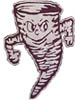 Secondary Government & Economics TeacherLevel:                  SecondaryTitle:                    TeacherDate Posted:       3/20/2024Deadline:             Until FilledCommitment:      Full TimeQualifications:   Education/Certification: Bachelor’s degree from an accredited university. Valid Texas teaching certificate with required endorsements or required training for subject area assigned. Demonstrate competency in the core academic subject area assigned.General knowledge of curriculum and instruction Ability to instruct students and manage their behaviorStrong organization, communication and interpersonal skillsSalary Range:  Based on experienceBenefits: BCBS TRS-Active Care Health Insurance.  $150/month paid by the district and $75/month paid by the State of TexasHow to Apply:  Applications may be found online at www.grapelandisd.net.  Please submit application, resume, TEA certificate and college transcripts to:Grapeland I.S.D.Attn:  Kristi StreetmanP.O. Box 249Grapeland, Texas 75844